Unit 6 Lesson 5: Representemos datos de medidas en diagramas de puntosWU Conversación numérica: Multipliquemos números del 11 al 19 (Warm up)Student Task StatementEncuentra mentalmente el valor de cada expresión.1 Hagamos un recorrido para medirStudent Task Statement¿Qué objetos vas a medir?Escribe las longitudes de los objetos en la tabla (o en otra hoja de papel).2 Hagamos un diagrama de puntosStudent Task StatementHagan un diagrama de puntos que represente los datos de las medidas que recolectaron. Más adelante, van a mostrar y a compartir su diagrama de puntos con la clase.Pueden usar esta recta numérica que está en blanco para hacer un borrador. Piensen en:cómo escribir los números que corresponden debajo de cada marca para que puedan incluir todas las medidasincluir detalles que ayuden a los demás a entender los datos que recolectaron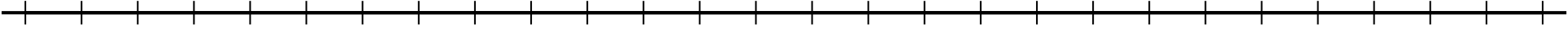 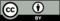 © CC BY 2021 Illustrative Mathematics®objetolongitud (pulgadas)objetolongitud (pulgadas)